ReferentenTagungsleitung:Michael RolleAndreas UllrichAndreas SchneiderMarkus SchröderTagungsanschrift:Haus der Ev. KircheAdenauerallee 37, 53113 Bonn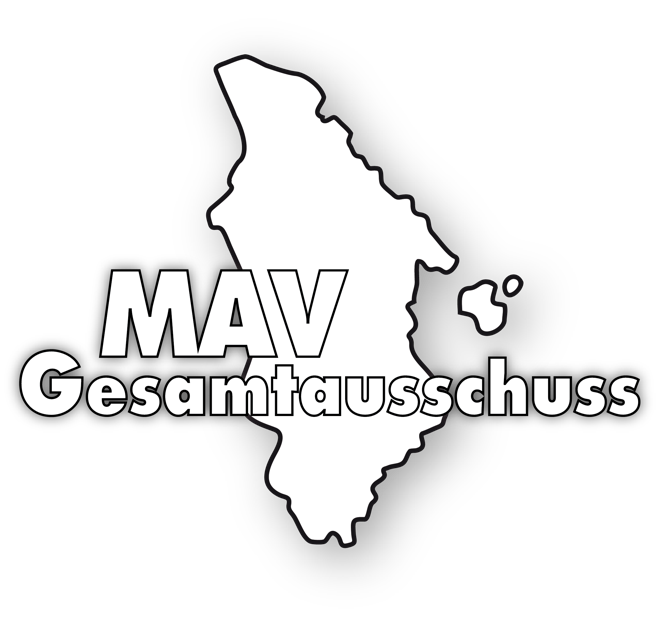 GesA Symposium!7.11.2023Tagungsort:Haus der Evangelischen Kirche BonnVorwortDas Symposium in diesem Jahr hat zwei Schwerpunktthemen, jeweils eins für den Vormittag und den Nachmittag.

Wir freuen uns auf Ihre Teilnahme und stehen allen MAVen gerne mit Rat und Tat für die Bewältigung der schwierigen Aufgaben zur Seite.
Programm    7.11.238.45 Uhr Tagungsbüro geöffnet9.15 Uhr Begrüßung und                  Einführung in die Themen9.30 Uhr 11.00 Uhr Pause11.15 Uhr 12.30 Uhr Mittagspause13.15 Uhr 14.30 Uhr Pause14.40 Uhr 16.00 Uhr Zusammenfassung des TagesEnde 16.30AnmeldungHiermit melde ich mich zum Symposium verbindlich an.Anmeldung per E-Mail unter:fortbildung.gesa@ekir.deName:		……………………………Vorname:	……………………………Dienstgeber:	……………………………Kirchenkreis:…………………………….Tel.:		……………………………E-Mail:	……………………………Rechnungsanschrift:…………………………………………….…………………………………………….______________________________________Die Tagungsgebühr wird nach Rechnungseingang überwiesen.Bei Abmeldung nach dem 10.10.2023 wird die Rechnung dennoch fällig.Ort/Datum                                                        UnterschriftOrganisatorische Festlegung für das Symposium:Gesamtkosten der Fortbildung:  Online:        100,- €Anwesend: 130- €(incl. Verpflegung)Verbindliche Anmeldung bis 10.10.23Nach Ablauf der Anmeldefrist erhalten Sie die verbindliche Anmeldebestätigung und Rechnung über die Teilnahmegebühren.Bei einer Abmeldung nach dem Termin, erfolgt keine Rückerstattung des Teilnehmerbeitrages.Selbstverständlich kann ein/e Ersatzteilnehmer/in gestellt werden.Wir behalten uns vor, bei Nichterreichen der für die Durchführung der Veranstaltung erforderlichen Anzahl von Teilnehmern, die Fortbildung kurzfristig zu stornieren.Ansprechpartner:Andreas UllrichMarkus Schröderfortbildung.gesa@ekir.de